Ensuring Fair and Equal Access to Education for Vulnerable Populations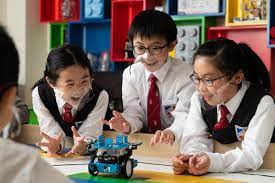 The global-local challenges of ethics, responsibility, and sustainability are often magnified when it comes to providing fair and equal access to education for individuals in poor and vulnerable situations. Education is a fundamental human right and a critical factor in breaking the cycle of poverty and promoting social development.  Nevertheless, various barriers, such as economic disparities, social inequalities, and discrimination, pose significant challenges to achieving equitable access to education.This essay critically discusses approaches for ensuring fair and equal access to education for vulnerable populations. It starts with a critical literature review, drawing insights from selected readings, followed by an evaluation of the current status of the organization's response to the issue. Finally, three practical recommendations are presented to improve the organization's practice in addressing this critical challenge.https://youtu.be/6ekBEXU_s1ECritical Analysis of the IssueNumerous TRP readings have been analyzed to understand better the challenges and potential solutions for ensuring equitable access to education. The importance of addressing these issues is highlighted in articles that discuss the impact of poverty on education, the consequences of exclusion from teaching, and the role of governments and organizations in promoting equal access.One of the critical issues highlighted in the readings is the spiteful cycle of poverty and limited access to education. Poverty affects educational attainment and vice versa, creating a challenging environment for vulnerable populations to break free from their circumstances. For example, low-income families often struggle to afford basic education necessities such as uniforms, school fees, and textbooks, leading to increased dropout rates.Additionally, the readings stress the multifaceted consequences of exclusion from education. Lack of education limits individual opportunities and negatively impacts societal progress. Excepted individuals are more vulnerable to exploitation, including modern slavery and human trafficking, continuing the cycle of poverty and vulnerability. Furthermore, communities with low educational attainment face lessened economic growth and social cohesion.The role of governments and organizations in promoting equitable access to education is also emphasized in the readings. Policy interventions, community engagement, and financial support are essential to successful initiatives. Government policies prioritizing education funding, creating inclusive learning environments, and addressing social disparities are critical in reducing educational inequities.Current Status of the Organization's ResponseAs an organization committed to addressing global-local challenges in ethics, responsibility, and sustainability, our current response to ensuring fair and equal access to education for vulnerable populations is commendable. We have undertaken initiatives to support educational projects in underprivileged communities, providing scholarships and facilitating access to educational resources. However, there is still room for improvement in our approach.Despite our efforts, challenges persist, such as low retention rates among vulnerable students, limited outreach to remote areas, and inadequate teacher training. These barriers prevent us from fully realizing our goals of ensuring equitable access to education.RecommendationsThree recommendations were proposed for our organization's practice in tackling the issue of fair and equal access to education.Implement Community-Based Education Programs:Community-based education programs can suggestively influence vulnerable populations by bringing education closer to their homes. By establishing local learning centers in underserved areas, we can ensure that children and adults can access education without traveling long distances. Such programs have been successful in regions with limited access to formal schooling.References: Anderson, H.V. (2010). Regional Variation: Only Moderately Interesting. Circulation: Cardiovascular Quality and Outcomes, 3(1), pp.6–7. doihttps://doi.org/10.1161/circoutcomes.109.927103.Ferreira, M., Grueber, D. and Yarema, S. (2012). A Community Partnership to Facilitate Urban Elementary Students’ Access to the Outdoors. School Community Journal, [online] 22(1). Available at: https://www.adi.org/journal/2012ss/FerreiraGrueberYaremaSpring2012.pdfStrengthen Teacher Training and Support:Teachers play an essential role in determining the educational experience of students. Hence, comprehensive teacher training and support are crucial to improve learning outcomes. Training should include strategies for addressing the needs of diverse learners, fostering inclusive classrooms, and adapting teaching methods to accommodate different learning styles.References: Darling-Hammond, L., Hyler, M. and Gardner, M. (2017). Effective teacher professional development. [online] Learning Policy Institute. Available at: https://learningpolicyinstitute.org/product/effective-teacher-professional-development-report.Vaillant, D. (2019). Directivos y comunidades de aprendizaje docente: un campo en construcción (Directors and teacher learning communities: a field under construction). Revista Eletrônica de Educação. doi https://doi.org/10.14244/198271993073.Foster Public-Private Partnerships:Collaborating with governments, non-profit organizations, and private enterprises can intensify the influence of our efforts. Public-private partnerships can provide additional resources, expertise, and infrastructure to expand educational initiatives. Engaging with local communities and stakeholders will also ensure that programs are tailored to the specific needs of the target population.References: Darling-Hammond, L., Hyler, M. and Gardner, M. (2017). Effective teacher professional development. [online] Learning Policy Institute. Available at: https://learningpolicyinstitute.org/product/effective-teacher-professional-development-report.PUBLIC-PRIVATE-PARTNERSHIP LEGAL RESOURCE CENTER. (n.d.). PUBLIC-PRIVATE-PARTNERSHIP LEGAL RESOURCE CENTER. [online] Available at: https://pppknowledgelab.org/ppp-knowledge-exchange Conclusion to Ensuring Fair and Equal Access to EducationEnsuring fair and equal access to education for vulnerable populations is a complex challenge that demands a multi-faceted approach. Over a problematic analysis of relevant literature and our current organizational response, we have identified critical areas for improvement. By implementing community-based education programs, strengthening teacher training, and fostering public-private partnerships, we can enhance our practice and contribute significantly to breaking the barriers of education inequality. Embracing these recommendations will empower individuals to improve their lives and foster sustainable development and greater social cohesion for our global community.